            SPRING CONCERT 2018 INSTRUCTIONAL PACKET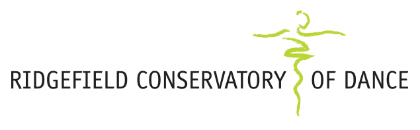 Parents and Students, Included in this packet are the schedules for tech rehearsals (IN THE THEATER Tuesday May 8 - Thursday May 10, Dress Rehearsal Friday May 11, and performances Saturday May 12 & Sunday May 13, 2018.  We do need parent volunteers, and a link to sign up through VolunteerSpot will follow.  TUESDAY, WEDNESDAY, & THURSDAY TECH REHEARSALS & FRIDAY’S DRESS REHEARSAL ARE HELD AT RIDGEFIELD HIGH SCHOOL. LAST DAY OF SEMESTER IS SAT. MAY 5.  THERE ARE NO CLASSES AFTER MAY 5 DURING TECH WEEK. This is later than originally published due to our later Spring Concert.  So we get those snow days in as a bonus make-up! Here are GENERAL RULES:Arrive and be prepared 15 minutes before your scheduled rehearsal time for all rehearsals, which are held at Ridgefield High School.  Read carefully to ensure you know which show(s) your child performs in.  Schedule was sent out in early January but I know you may have missed it since it’s been awhile!For Tuesday-Thursday tech. rehearsals,   wear  regular  classroom  attire  to  rehearsal.  For Friday’s Dress rehearsal, wear full costume, hair, and make-up.  Come dressed all ready for dress rehearsal and performances).  There is not ample bathroom space to dress your children at the theater.A pair of extra tights are needed for back-up, as are extra hairpins/hair accessories. Don’t send young dancers with lipstick.  Write your child’s name on everything.Send your child with an overshirt or robe to wear over their costume while eating non-messy snacks that you send with them. No nuts (allergies) and no chocolate (mess).Dancers may purchase and wear a nude camisole leotard under concert costumes, and is recommended for dancers with fast changes.  Shoe strings must be secured with scotch tape.  No glitter, nail polish, visible tattoos, or “donut” bun forms.  No visible undergarments including bra straps.  No underwear underneath tights.  Your tights are your underwear, and if you wear them, they will show through under stage lighting!Only pre-registered parent volunteers are permitted to observe rehearsals or dress rehearsal.  During the performances, all dancers will remain backstage until the completion of the concert. No food or drink allowed in the RHS Auditorium, and no food or drink while in costume.No photography or videography. Please don’t do it.  We are contracted with a videography company.  Some of our students have contracts with modeling and acting agents that do not allow their image to be taken. Our faculty’s choreography is their property.Emergencies are to be reported to me via email at administrator@ridgefielddance.org, as staff will not be at RCD studios to take your calls during tech week.General admission tickets will be available in the office soon and will be available at the door.  Everyone must have a ticket.  They are $25/adult and $15/student/senior.We take your child’s safety very seriously. WE DO NOT PERMIT PARENTS TO WANDER BACKSTAGE OR PICK UP EARLY.  We also take very seriously our high level of education in dance, which includes teaching children the industry standards and rules of the theater.  Dancers in a professional production do not sit in the theater house in costume, and performers never leave the show early.During performances, all dancers will remain backstage in their designated area. They may be picked up at the END of the performance after their well-deserved bow. Dancers are not allowed to leave the facility while rehearsals/performances are in progress.Dance clothes are not street clothes. Do not exit and enter the theater in leotards and tights.  Since your child is not permitted to leave performances early for any reason for safety’s sake, they MAY WATCH DRESS REHEARSAL.  *All subject to change.All high school dancers applying for National Honor Society for Dance Arts must submit application materials by April 15, 2018 for induction during the Sunday show.Spring Concert costumes will not be released to anyone with unpaid balances.Parents and dancers are responsible for knowing all the rules & guidelines in this packet.TUESDAY MAY 8 TECH REHEARSAL AT RIDGEFIELD HIGH SCHOOL:Regular class attire, no costumes.4:00 – 6:00 tech load in/lay floor (crew)6:00 - 6:30Tuesday Tap I/II 4:45 GleasonTap III/IV 5:45 GleasonTap V/VI 6:45 Gleason6:30 - 7:00Tuesday Contemporary III/IV 6:45 SaleTuesday Contemporary V/VI 5:30 SaleTuesday Jazz V/VI 4:00 Sale	7:00 - 7:30Friday Hip Hop I/II 4:15 AugusteFriday Hop Hop III/IV 5:15 AugusteFriday Hip Hop V/VI 6:15 Auguste7:30-8:00CDE both piecesWEDNESDAY MAY 9: TECH REHEARSAL AT RIDGEFIELD HIGH SCHOOL:Regular class attire, no costumes.4:30 – 6:30Sat. 5/12 Ballet Performing order:Saturday Pre-Ballet I/II 10:15 PiantagginiSaturday Pre-Ballet III 11:00 PiantagginiMonday Ballet I 4:15 WileyWednesday Ballet I 4:15 WileyMonday Ballet II 5:15 WileyWednesday Ballet II 5:15 WileyMonday Ballet III 6:15 WileyWednesday Ballet III 6:15 WileyMonday Ballet IV 7:15 WileyMonday Ballet V 4:00 Glaz Saturday Ballet VI 11:15 ScaiaMonday Pointe V 5:30 GlazSaturday Pointe VI 12:45 ScaiaMonday Pointe VI 7:45 Glaz6:30 – 6:50Music & Dance Ensemble, Wiley6:50 – 7:30Wednesday Jazz I 5:15 FuscoWednesday Jazz II 6:15 FuscoWednesday Jazz III 4:15 Fusco Wednesday Jazz IV 7:15 Fusco7:30 – 7:55Friday Musical Theater III/IV 4:15 FuscoFriday Musical Theater V/VI 7:15 Fusco7:55– 8:20AJE Chariots of Fire8:20 – 8:45JRE Vogue (Saturday), Stevie Wonder piece (Sunday)THURSDAY MAY 10: TECH REHEARSAL AT RIDGEFIELD HIGH SCHOOL:Regular class attire, no costumes.4:30 – 6:30Sunday 5/13 Performance Order:Monday Pre-Ballet II 4:45 PiantagginiMonday Pre-Ballet III 5:30 PiantagginiTuesday Ballet I 4:45 HansohnTuesday Ballet II 5:45 HansohnSaturday Ballet III 11:15 HansohnWednesday Ballet IV 4:00 GlazWednesday Ballet V 6:00 GlazThursday Ballet VI 4:00 GlazTuesday Ballet VI 6:45 HansohnSaturday Pointe IV 10:30 HansohnWednesday Pointe V 7:30 GlazTuesday Pointe VI 8:15 Hansohn6:30 – 7:00 Thursday Modern I 5:15 PiantagginiThursday Modern II 6:15 PiantagginiMonday Modern III 7:30 Piantaggini7:00 – 7:20Monday Modern IV 6:15 PiantagginiFriday Modern V/VI 3:45 Piantaggini7:20– 7:45	ABE (both pieces), Hansohn & Cortes7:45 – 8:45 Civic Ballet (all pieces)FRIDAY MAY 11: DRESS REHEARSAL AT RIDGEFIELD HIGH SCHOOL:MANDATORY DRESS REHEARSAL EVERYBODY in Saturday show Act I to arrive at 4:15 pm IN FULL COSTUMES/HAIR/MAKE-UPPlease note that dress rehearsal does NOT run in exact order of actual performances.4:00 – 4:20 SPHERE (tech/dress for Sunday show)4:20 – 4:30 Music & Dance Ensemble DRESS REHEARSAL FOR SATURDAY SHOW4:20 – 4:30 Civic Julia Assue only STRINGS DRESS REHEARSAL FOR SUNDAY SHOW4:30 – 6:00 SATURDAY ACT I DRESS REHEARSAL:All 5/12 Performing Ballet: Saturday Pre-Ballet I/II 10:15 Piantaggini, Saturday Pre-Ballet III 11:00 Piantaggini, Monday Ballet I 4:15 Wiley, Wednesday Ballet I 4:15 Wiley, Monday Ballet II 5:15 Wiley, Wednesday Ballet II 5:15 Wiley, Monday Ballet III 6:15 Wiley, Wednesday Ballet III 6:15 Wiley, Monday Ballet IV 7:15 Wiley, Monday Ballet V 4:00 Glaz, Saturday Ballet VI 11:15 Scaia, Monday Pointe V 5:30 Glaz, Saturday Pointe VI 12:45 Scaia, Monday Pointe VI 7:45 GlazAll Tap DRESS REHEARSALAll Contemporary DRESS REHEARSALAll Jazz DRESS REHEARSAL               EVERYBODY in Sunday show Act I to arrive at 5:30 pm to join Sat. Act I for bow rehearsal5:45 – 6:00 ALL DANCERS BOW REHEARSAL (not SPHERE)6:00 - 7:30 SUNDAY ACT I DRESS REHEARSAL:All 5/13 Performing Ballet: Monday Pre-Ballet II 4:45 Piantaggini, Monday Pre-Ballet III 5:30 Piantaggini, Tuesday Ballet I 4:45 Hansohn, Tuesday Ballet II 5:45 Hansohn, Saturday Ballet III 11:15 Hansohn, Wednesday Ballet IV 4:00 Glaz, Wednesday Ballet V 6:00 Glaz, Thursday Ballet VI 4:00 Glaz, Tuesday Ballet VI 6:45 Hansohn, Saturday Pointe IV 10:30 Hansohn, Wednesday Pointe V 7:30 Glaz, Tuesday Pointe VI 8:15 HansohnAll Modern DRESS REHEARSALAll Hip Hop DRESS REHEARSALAll Musical Theater DRESS REHEARSAL7:30 – 9:00: ACT II PERFORMING ENSEMBLESSat show order: Civic Percussive Roots, ACE Unicornius, JRE Vogue, AJE Chariots of Fire, CDE Mendelsohhn pieceSunday show order: Civic Coppelia, ABE Hansohn’s piece, JRE Stevie Wonder piece, CDE Holocaust piece, AJE Chariots of Fire, Civic Percussive RootsSATURDAY PERFORMANCE:  MAY 1212:00:  Call time for ensembles AJE, ABE/ACE, JRE, ABE, CDE, Civic, & pointe dancers only12:15 – 1:00 Warm-up for ensemble dancers and all pointe dancers1:00: Call time & check-in for all other dancers including SPHERE 2:00 – 4:30 (estimated end time subject to change)Order of Show:Act I:		SPHERESLIDESHOWMUSIC & DANCE ENSEMBLEBALLETTAPCONTEMPORARYJAZZIntermissionAct II:Civic Percussive Roots Cast IACE UnicorniusJRE VogueAJE Chariots of FireCDE Mendelsohhn pieceFinale:  All dancers except SPHERE12:00:  Call time for ensembles AJE, ABE/ACE, JRE, ABE, CDE, Civic, & pointe dancers only12:15 – 1:00 Warm-up for ensemble dancers and all pointe dancers1:00: Call time & check-in for all other dancers2:00 – 4:30 (estimated end time subject to change)Order of Show:Act I:Senior SlideshowCivic: Strings BALLETMODERNHIP HOPMUSICAL THEATERIntermissionNHSDA AWARDS SANDHU & SCHUSTER AWARDSAct II:Civic CoppeliaABE Hansohn’s pieceJRE Stevie Wonder pieceCDE Holocaust pieceAJE Chariots of FireCivic Percussive Roots Cast IIFinale:  All dancers